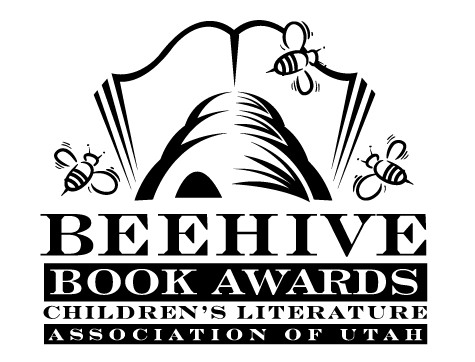 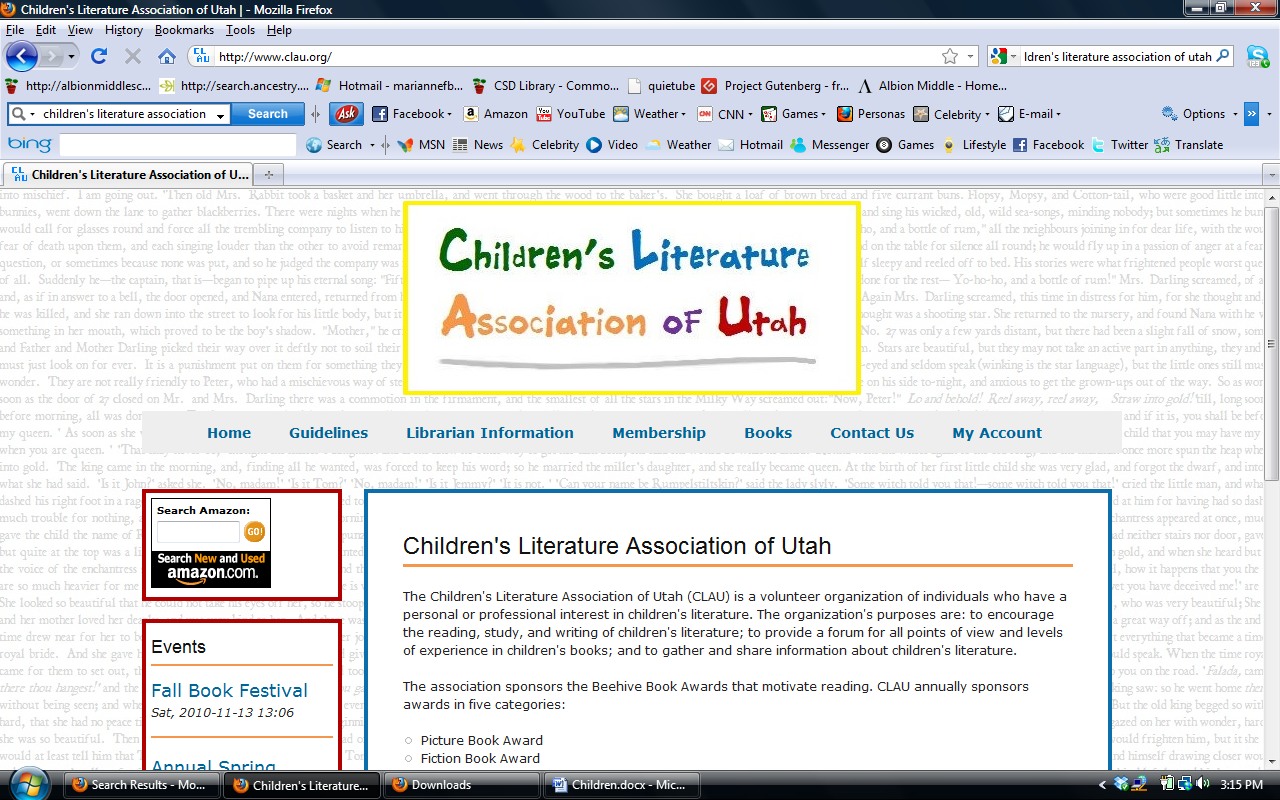 Children’s Fiction Books—Beehive Nominees 1985(Winner) Stone Fox by John Reynolds Gardiner, illustrated by Marcia SewallBehind the Attic Wall by Sylvia Cassedy  The Celery Stalks at Midnight (Bunnicula, book 3) by James Howe, illustrated by Leslie MorrillChester Cricket's New Home (Chester Cricket, book 5) by George SeldenThe Curse of the Blue Figurine (John Bellairs Mysteries, book 2) by John BellairsDancing Carl by Gary Paulsen  Devil's Donkey by Bill Brittain  The Gift by Joan Lowry Nixon, illustrated by Andrew Glass  The Great Ringtail Garbage Caper by Timothy Foote  Homesick: My Own Story by Jean Fritz  The Journey of the Shadow Bairns by Margaret Jean AndersonMoffat Museum by Eleanor Estes  The One Hundredth Thing About Caroline by Lois Lowry, illustrated by Diane de GroatPeppermints in the Parlor by Barbara Brooks WallaceThe Pet-Sitting Peril by Willo Davis RobertsThe Sign of the Beaver by Elizabeth George Speare  Toad Food and Measle Soup by Christine McDonnell, illustrated by G. Brian KarasThe Trouble with Tuck: The Inspiring Story of a Dog Who Triumphs Against All Odds by Theodore TaylorWhat a Whimp! by Carol Carrick